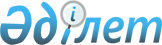 О ставках платы за лесные пользования на 2017 год по Павлодарской областиРешение маслихата Павлодарской области от 12 декабря 2016 года № 80/10. Зарегистрировано Департаментом юстиции Павлодарской области 12 января 2017 года № 5339      В соответствии с подпунктом 2) статьи 14 "Лесного Кодекса Республики Казахстан" от 8 июля 2003 года, пунктом 1 статьи 506 Кодекса Республики Казахстан "О налогах и других обязательных платежах в бюджет (Налоговый кодекс)" от 10 декабря 2008 года, пунктом 5 статьи 6 Закона Республики Казахстан "О местном государственном управлении и самоуправлении в Республике Казахстан" от 23 января 2001 года, приказом исполняющего обязанности Министра сельского хозяйства Республики Казахстан "Об утверждении Правил и Методических указаний для расчета ставок платы за лесные пользования в государственном лесном фонде и в особо охраняемых природных территориях" от 12 июня 2009 года № 344 Павлодарский областной маслихат РЕШИЛ:

      1. Утвердить следующие ставки платы за лесные пользования на 2017 год:

      1) по государственным учреждениям по охране лесов и животного мира управления недропользования, окружающей среды и водных ресурсов Павлодарской области согласно приложению 1;

      2) по Баянаульскому государственному национальному природному парку согласно приложению 2;

      3) по государственному лесному природному резервату "Ертіс орманы" согласно приложению 3.

      2. Контроль за выполнением настоящего решения возложить на постоянную комиссию областного маслихата по экологии и охране окружающей среды.

      3. Настоящее решение вводится в действие по истечении десяти календарных дней после дня его первого официального опубликования.

 Ставки платы за лесные пользования на 2017 год
по государственным учреждениям по охране лесов
и животного мира управления недропользования,
окружающей среды и водных ресурсов Павлодарской области Ставки платы за лесные пользования на 2017 год по
Баянаульскому государственному национальному природному парку Ставки платы за лесные пользования на 2017 год по
государственному лесному природному резервату "Ертіс орманы"
					© 2012. РГП на ПХВ «Институт законодательства и правовой информации Республики Казахстан» Министерства юстиции Республики Казахстан
				
      Председатель сессии

К. Капенов

      Секретарь областного маслихата

В. Берковский
Приложение 1
к решению областного
маслихата от 12 декабря
2016 года № 80/10Наименование

Единицы измерения

Ставки платы за единицу (тенге) на 2017 год

1. Сенокошение

1. Сенокошение

1. Сенокошение

Сенокосные угодья

1 гектар

1 182

2. Пастьба скота

2. Пастьба скота

2. Пастьба скота

Крупный скот

(КРС, лошади)

1 голова

736

Мелкий скот (овцы)

1 голова

184

Мелкий скот (коза)

1 голова

644

Молодняк крупного скота

1 голова

368

3. Размещение ульев и пасек

3. Размещение ульев и пасек

3. Размещение ульев и пасек

Установка пчелосемей

1 пчелосемья

1 314

4. Заготовка второстепенных древесных ресурсов

4. Заготовка второстепенных древесных ресурсов

4. Заготовка второстепенных древесных ресурсов

Ветви березы

1 килограмм

52

5. Долгосрочное лесопользование участками государственного лесного фонда

5. Долгосрочное лесопользование участками государственного лесного фонда

5. Долгосрочное лесопользование участками государственного лесного фонда

Для научно-исследовательских и культурно-оздоровительных целей

1 гектар

657

Для рекреационных, туристких и спортивных целей

1 гектар

1 867

6. Краткосрочное лесопользование участками государственного лесного фонда

6. Краткосрочное лесопользование участками государственного лесного фонда

6. Краткосрочное лесопользование участками государственного лесного фонда

Для научно-исследовательских, культурно-оздоровительных рекреационных, туристких и спортивных целей

1 гектар

227 тенге за 1 человеко-день

Приложение 2
к решению областного
маслихата от 12 декабря
2016 года № 80/10Наименование

Единицы измерения

Ставки платы за единицу (тенге) на 2017 год

1. Сенокошение

1. Сенокошение

1. Сенокошение

Сенокосные угодья

1 гектар

1 238

2. Пастьба скота

2. Пастьба скота

2. Пастьба скота

Крупный скот (КРС, лошади)

1 голова

770

Мелкий скот (овцы)

1 голова

193

Мелкий скот (коза)

1 голова

674

Молодняк крупного скота

1 голова

385

Приложение 3
к решению областного
маслихата от 12 декабря
2016 года № 80/10Наименование

Единицы измерения

Ставки платы за единицу (тенге) на 2017 год

1. Сенокошение

1. Сенокошение

1. Сенокошение

Сенокосные угодья

1 гектар

1 362

2. Пастьба скота

2. Пастьба скота

2. Пастьба скота

Крупный скот

(КРС, лошади)

1 голова

847

Мелкий скот (овцы)

1 голова

212

Мелкий скот (коза)

1 голова

741

Молодняк крупного скота

1 голова

424

